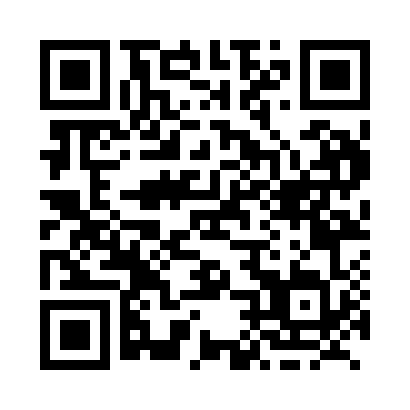 Prayer times for Ruby, Ontario, CanadaMon 1 Jul 2024 - Wed 31 Jul 2024High Latitude Method: Angle Based RulePrayer Calculation Method: Islamic Society of North AmericaAsar Calculation Method: HanafiPrayer times provided by https://www.salahtimes.comDateDayFajrSunriseDhuhrAsrMaghribIsha1Mon3:275:251:136:369:0210:592Tue3:285:251:146:369:0110:593Wed3:295:261:146:369:0110:584Thu3:305:271:146:369:0110:585Fri3:315:271:146:369:0110:576Sat3:325:281:146:369:0010:567Sun3:335:291:146:369:0010:558Mon3:345:301:156:368:5910:549Tue3:365:301:156:358:5910:5310Wed3:375:311:156:358:5810:5211Thu3:385:321:156:358:5710:5112Fri3:405:331:156:358:5710:5013Sat3:415:341:156:348:5610:4814Sun3:435:351:156:348:5510:4715Mon3:445:361:156:348:5510:4616Tue3:465:371:156:338:5410:4417Wed3:475:381:166:338:5310:4318Thu3:495:391:166:328:5210:4119Fri3:515:401:166:328:5110:4020Sat3:525:411:166:318:5010:3821Sun3:545:421:166:318:4910:3722Mon3:565:431:166:308:4810:3523Tue3:575:441:166:308:4710:3424Wed3:595:451:166:298:4610:3225Thu4:015:461:166:298:4510:3026Fri4:025:471:166:288:4410:2827Sat4:045:481:166:278:4310:2728Sun4:065:491:166:278:4210:2529Mon4:085:501:166:268:4110:2330Tue4:095:521:166:258:3910:2131Wed4:115:531:166:248:3810:19